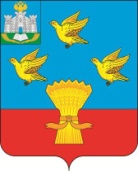 РОССИЙСКАЯ ФЕДЕРАЦИЯОРЛОВСКАЯ ОБЛАСТЬЛИВЕНСКИЙ РАЙОННЫЙ СОВЕТ НАРОДНЫХ ДЕПУТАТОВРЕШЕНИЕ                        2018 года №          /     -РС                            Принято на ___ заседанииг. Ливны                                                                           Ливенского районного Совета                                                                                                    народных депутатов          На основании заявления депутата Ливенского районного Совета народных депутатов Богатых Натальи МихайловныЛивенский районный Совет народных депутатов решил:      1. Внести в приложение к решению Ливенского районного Совета народных депутатов от 01 ноября 2016 года № 2/8-РС «О персональном составе постоянных депутатских комиссий Ливенского районного Совета народных депутатов Орловской области» (в редакции решений Ливенского районного Совета народных депутатов от 28 августа 2017 года № 13/146-РС, от 27 апреля 2018 года                         № 20/257-РС, от 27 сентября 2018 года № 24/282 -РС ) изменение, заменив слова « Постоянная депутатская комиссия по вопросам жилищно-коммунального хозяйства и благоустройству 	председатель комиссии:	Ревин Николай Юрьевич	члены комиссии:	Головин Александр Иванович	Еремин Петр Иванович	Жихарев Михаил Алексеевич- заместитель председателя	Колосова Лидия Ивановна- секретарь комиссии	Ревин Сергей Васильевич»	словами « Постоянная депутатская комиссия по вопросам жилищно-	коммунального хозяйства и благоустройству 	председатель комиссии:	Ревин Николай Юрьевич	члены комиссии:	Богатых Наталья Михайловна	Головин Александр Иванович	Еремин Петр Иванович	Жихарев Михаил Алексеевич- заместитель председателя	Колосова Лидия Ивановна- секретарь комиссии	Ревин Сергей Васильевич».	2. Настоящее решение вступает в силу с момента его подписания.            Председатель Совета                                                          М. Н. СавенковаО внесении изменения в приложение к решению Ливенского районного Совета   народных депутатов от 01 ноября 2016 года № 2/8-РС «О персональном составе постоянных депутатских комиссий Ливенского районного Совета народных депутатов Орловской области»